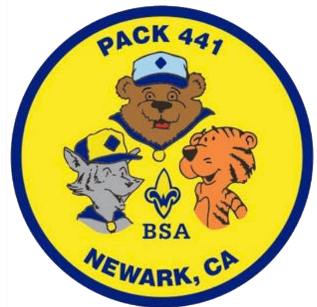 Go inside the enormous rocks at Rock City at Mt. DiabloHave an overnight sleepover in your own backyardClean up trash on a 1-mile local hikeMake new friends at the NewBark Dog ParkCheck out the Niles Canyon Railway in SunolHelp wash, dry and fold two loads of laundryWrite 10 Christmas Cards for Masonic Homes in Union CityHike around Lake Elizabeth and make new friends at the dog park thereVisit a local museum (virtually)Play a new boardgame you have never played beforeWrite a handwritten letter to an elder in your familyHike the scenic loop at Lake ChabotSee the Indian Archaeological site at Coyote HillsAttend virtual family comedy night at the Made up theater in FremontSee the Giant Redwood trees in Muir WoodsOrder Food from a Mexican Food TruckMatch a drink or Boba at a local Boba storeHelp cook a family dinner by making at least one dishIndulge in Indian foodTake a 3-mile bike ride along the Coyote Hill CoastlineCheck out the massive succulents at a garden or nurseryGo on a 3-mile bike ride along the Alameda Creek TrailTake a vast view from the top of Mt. DiabloMake a family movie night with popcorn and pajamasDo a chore to help your parent that you normally don’t doHike Little Yosemite in Sunol and then explore NilesTake a family hike in Garin ParkTry Creole food at Craw Daddy in MilpitasHelp clean up your front/back yard for FallVolunteer for a Food Drive such as Scouting for food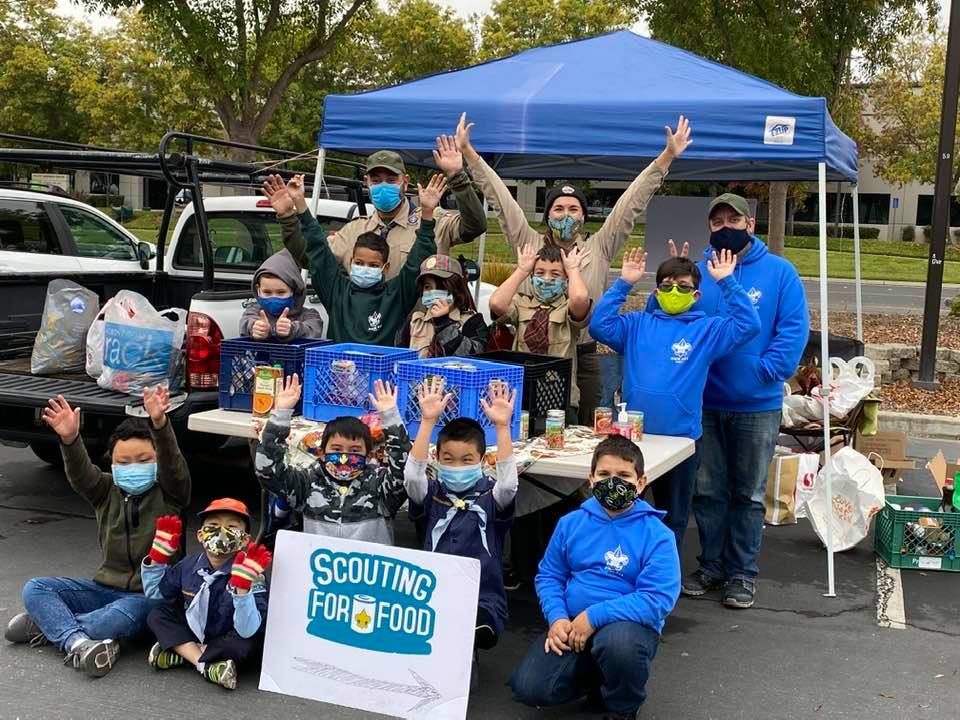 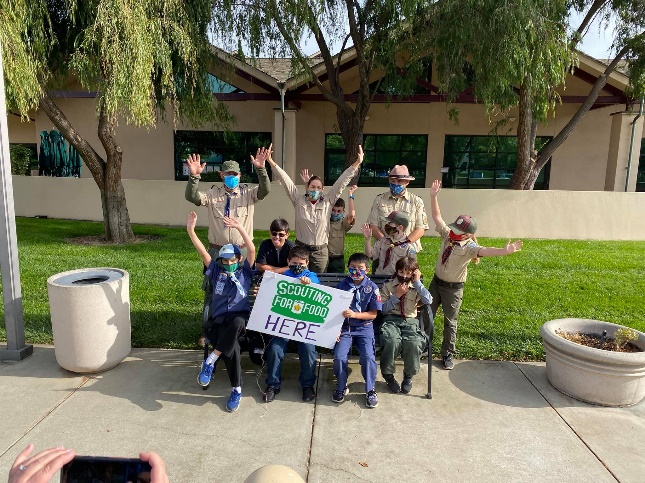 